Frontier Middle SchoolBallroom DisclosureCourse Description: Students will engage in learning activities focused on various genres of ballroom dance.   Academic Requirements: In an activity and movement class, participation is essential for the growth, learning, and development of material and concepts taught throughout the semester. A total of 10 points is available each day of class. 1 Tardy/Gum = Loss of one pointNot Dressing/ Inappropriate dance wear = Loss of two pointsBehavior or choosing not to participate (up to teacher discretion).                                                             Grading ScaleActive participation means the student is engaged in the material, listening to instructions, trying their best, taking risks, working well with others in group and class work, and having a positive attitude. Class Fee: There is a $3.00 charge for this class. This fee goes towards concert costs, music, and supplies (i.e. props, lights, programs, classroom materials). MaterialsStudents will need a pocket folder that they will leave in class.  Class Dress:Regular school clothes Leggings, basketball shorts, skirts (must wear shorts or leggings underneath) Bare Feet Excused Absences: Students may make up points for an EXCUSED absence. Non-excused absences will earn a 0/10, excused absences without a make-up will earn a 0/10 until the assignment is completed and turned in. Make-Up assignments and worksheets are available for students in the classroom. Students can earn a maximum of 7/10 points on these assignments. Regardless of the reason of absence, students are encouraged and required to make up the lost material by getting together with a friend to learn sequences and concepts taught that day. Illness or Injury: Students who are sick or injured must bring a note from a parent/guardian/doctor. Student will still be required to attend class and take notes while observing in order to earn the participation points for that day. If student has a serious injury, please talk with me. No parent sick notes will be accepted within two weeks prior to concert.Assignments/Projects: Throughout the semester, worksheets and projects will be assigned, both in groups and individually. Students are expected to turn assignments/projects in on the date they are due. Work turned in late will lose points. I am willing to work with you when necessary. Life Happens!! Video Taping: Students will be recorded periodically throughout the semester. These videos will be used ONLY for self-reflection, assessment, and observation. Physical Contact: Dance by nature is an intense, physical activity as well as a performing and creative art. These are times in this class where physical contact takes place between dancers and dancer and instructor. Hands-on instruction in dance is beneficial for students to understand and illustrate correct alignment and structure of the body. If a student is uncomfortable with this tactile method of instruction, they are allowed to opt out of it. Grades will not be affected. If a student feels uncomfortable at any time with the physicality of this class, they are encouraged to come and speak to me. Please let me know any concerns or problems that you may be having so they can be resolved. Class Expectations:Be KIND to your partner, ALWAYS!!NO gum Students are not allowed to bring any food or drink, besides water, into the classroom. This helps maintain a healthy, clean, and safe environment for learning. No bags, backpacks, binders, etc. in the dance room. Be kind, support each other, work hard, always do your best!Lockers and Locker RoomLockers will be shared and assigned. THERE IS NO CHANGING LOCKERS UNLESS CLEARED BY ME!Backpacks, binders, and other school supplies will not be allowed in the locker room!  Students are expected to keep their locker combination confidential.We are not responsible for lost or stolen items!  Fines will be given for damage done to the locker.  Writing on the lockers is not permitted.  Please do not put stickers on the locker.Students are expected to keep the locker room clean and neat.No food or drink allowed in the locker room (or dance room)At the end of the semester if you do not clean out your locker and get it checked off with Mrs. Woodward you will have a fine of $5.00.Showering regularly and using deodorant frequently is a MUST!! We will be dancing with others in this class, and you will want to smell your best. DO NOT spray perfumes, cologne, etc., in the dance room. Performance Dates: YAY!!!! Winter Concert: Thursday, December 14th *After school dress rehearsal for the 6:00 show: Wednesday, December 13th from 3:00-4:00*After school dress rehearsal for the 7:00 show: Wednesday, December 13th from 4:00-5:00 Dance 1, Dance 1A, and Ballroom will perform at 6:00FDC and M&M will perform at 7:00I am excited to work with each of you this semester!! We are going to have an amazing semester! -Mrs. Woodward Frontier Middle School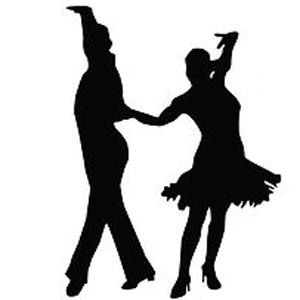 Dance 1 Due: _________________________Please contact Mrs. Shannon Woodward with any additional questions or concerns you may have regarding this class. You can reach her at swoodward@alpinedistrict.org.  ***Please remember to pay your classroom fee of $3.00 to the main office.I ______________________________________ have read the above disclosure document in its entirety and agree to follow the policies and procedures of the classroom as outlined above. Student’s Name (Please print) ____________________________________Period:_____Student’s Signature: _______________________________________Date: ___________Parent/Guardian’s Signature: ________________________________Date: ___________Please let me know of any health concerns your child has that may impact their performance in this class: ________________________________________________________________________________________________________________________________________________________________________________________________________________________________________________________________________________________________________________________________________________________________________Concerns/Comments: ________________________________________________________________________________________________________________________________________________________________________________________________________________________________________________________________________________________________________________________________________________________________________________________________________________________________________________________________________________________________________________________________________________________________________________________________________________________________________________________________________________________________________________________________________________________________________________________________________________________A  94-100%A-  90-93%B+  87-79%B  84-86%B-  80-83%C+  77-79%C  74-76%C-  70-73%D+  67-69%D  60-63%D  60-63%F  0-59%